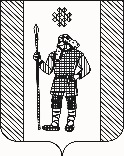 ДУМАКУДЫМКАРСКОГО МУНИЦИПАЛЬНОГО ОКРУГАПЕРМСКОГО КРАЯР Е Ш Е Н И Е30.03.2022                                                                                                                  № 34О внесении изменений в решение Думы Кудымкарского муниципального округа Пермского края от 08.12.2021 года № 165 «О бюджете Кудымкарского муниципального округа Пермского края на 2022 год и на плановый период 2023 и 2024 годов»Статья 1.Внести в решение Думы Кудымкарского муниципального округа Пермского края от 08.12.2021 года № 165 «О бюджете Кудымкарского муниципального округа Пермского края на 2022 год и на плановый период 2023 и 2024 годов» (газета «Иньвенский край» от 09.12.2021 № 49 (992), от 03.02.2022 № 5 (1000), от 03.03.2022 № 9 (1001)) следующие изменения:1. Статью 1 изложить в редакции:«1. Утвердить основные характеристики бюджета Кудымкарского муниципального округа Пермского края (далее по тексту - бюджет Кудымкарского муниципального округа) на 2022 год:1) прогнозируемый общий объем доходов бюджета Кудымкарского муниципального округа в сумме 1 330 987,62393 тыс. руб.;2) общий объем расходов бюджета Кудымкарского муниципального округа 1 375 892,58378 тыс. руб.;3) дефицит бюджета Кудымкарского муниципального округа в сумме                 44 904,95985 тыс. руб., установленный в соответствии с требованиями статьи 92.1. Бюджетного кодекса Российской Федерации и Положения о бюджетном процессе в Кудымкарском муниципальном округе Пермского края.2. Утвердить основные характеристики бюджета Кудымкарского муниципального округа на 2023 год и на 2024 год:1) прогнозируемый общий объем доходов бюджета Кудымкарского муниципального округа на 2023 год в сумме 1 162 364,83990 тыс. руб. и на 2024 год в сумме 1 350 167,59392 тыс. руб.;2) общий объем расходов бюджета Кудымкарского муниципального округа на 2023 год в сумме 1 162 364,83990 тыс. руб., в том числе условно утвержденные расходы в сумме 16 006,88197 тыс. руб., и на 2024 год в сумме 1 350 167,59392 тыс. руб., в том числе условно утвержденные расходы в сумме 37 769,33045 тыс. руб.;3) дефицит бюджета Кудымкарского муниципального округа на 2023 год в сумме 0,000 тыс. руб. и на 2024 год в сумме 0,000 тыс. руб.».3. Статью 2 изложить в редакции:«Утвердить объем межбюджетных трансфертов, получаемых из бюджета Пермского края на 2022 год в сумме 1 230 053,49813 тыс. рублей, на 2023 год в сумме 1 054 624,04502 тыс. рублей, на 2024 год в сумме 1 241 654,60679 тыс. рублей.»4. В статью 4 решения внести следующие изменения:4.1. в части 7 цифры «160087,37434» заменить цифрами «157906,37434»;4.2. в части 8в абзаце 1 цифры «129 751,61727» заменить цифрами «178 021,80094»;в абзаце 2 цифры «119 034,14127» заменить цифрами «166 149,42394»;4.3. в части 9:в абзаце 1 цифры «280220,50225» заменить цифрами «325760,65784», цифры «172015,45677» заменить цифрами «173946,63177».5. Решение дополнить статьей следующего содержания:«Статья 9.1. Особенности использования бюджетных ассигнований на оплату труда работников муниципальных учреждений и денежное содержание муниципальных служащих, финансируемых за счет средств федерального и краевого бюджетовУстановить, что фонда оплаты труда работников муниципальных учреждений и органов местного самоуправления Кудымкарского муниципального округа Пермского края, финансируемых из федерального и краевого бюджетов осуществляется в порядке и сроки, установленные Законом Пермского края о бюджете Пермского края на очередной финансовый год и на плановый период.».6. Отдельные строки в приложениях 1, 2, 3, 4, 5, 6, 7, 8 изложить в редакции согласно приложениям 1-8 к настоящему решению.Статья 2.1. Опубликовать настоящее решение в газете «Иньвенский край» и разместить на официальном сайте Кудымкарского муниципального округа Пермского края в информационно-телекоммуникационной сети «Интернет».2. Настоящее решение вступает в силу после его официального опубликования в газете «Иньвенский край».Председатель ДумыКудымкарского муниципального округа Пермского краяМ.А. ПетровИ.п. главы муниципального округа – главы администрации Кудымкарского муниципального округа Пермского краяС.А. Коновалова